Plaats: 	VergaderkamerAfwezig: 	Mariska Notulist: 	Mirjam Magré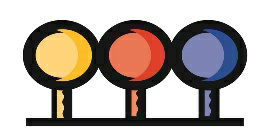  Notulen MR-vergadering      DI 12-06-2018 19.30 uur OnderwerpstatusActie door1Opening2Notulen vorige vergadering d.d. 17-05-2018Door onduidelijkheid over wie notuleert, opstartende computers, etc.…. heeft Jolanda deze notulen aangepast en notuleert Mirjam M.vaststellen3Post en algemene mededelingen:
* geen bijzonderheden4GMREr staat niets in de mailbox waar we op aan gesloten zijn.5Mededelingen:Team: Er is een brede evaluatie geweest over het functioneren in groep 5, na deze onrustige periode. Verschillende disciplines (incl. de kinderen leerlingen zelf) hebben laten weten er tevreden te zijn over hoe het nu gaat in de groep. Volgend schooljaar gaan we anders werken en dit zal vermoedelijk wat onrust veroorzaken. De hulp gaat door maar nu wordt er nog gedacht over een duidelijke hulpvraag. Dit gebeurt in de start van het schooljaar.Er is eerst ingezet op ‘sociaal emotioneel’ en nu op resultaten.Bovenstaande wordt binnenkort gevierd met ouders en leerlingen (high tea o.i.d.).Overleg met Elly in Unit 1. De nieuwe manier van werken voor volgend schooljaar, vergt daar veel energie, aanpassingen, overdenkingen, etc… Er is een vacature voor leraarondersteuner.Ouders: -Directie: Frans informeert MR over status Tom. Jolanda en Elja vervangen KarinCito gr. 8 was goed!Er is een functieomschrijving gemaakt voor evt. nieuwe collega’s.Deze week horen we wie onze nieuwe IB-er wordt.  Er komt een ander programma (Cupella) voor het berekenen van het Taakbeleid. Moet nog aangepast worden aan de nieuwe cao. Wordt na de zomer in gebruik genomen.6Stand van zaken formatieVacatures voor een onderwijsassistent (Unit 1) en een leerkrachtondersteuner (Unit 2).We hebben er 2,5 dag extra bijgekregen voor de overgang naar het gelijke-dagen model. Het uitvoeren van schooltaken was daardoor niet goed mogelijk. Linda en Marinde gaan die uren vullen.Formatieplan is gemaild. Nog niet iedereen heeft het kunnen lezen.7Voorstel thematische denktank avondenTijdens deze bijeenkomsten stelden ouders voor andere thema’s te koppelen aan een Denktank.Welke onderwerpen zouden aan bod kunnen komen? Communicatie, de 5e ster (de binding met de buurt)…….ter bespreking8Vakantie rooster vaststellenEr zijn komend jaar 4 snipperdagen.De “2-weken vakantie” is eigenlijk te vroeg voor ons. We hebben laat zomervakantie. We willen een langere periode plannen rond Pinksteren. Maar plannen we het ervoor of erna?  Na lange discussie wordt voorkeur uitgesproken voor “erna” en informeren naar verzetten Ericacup. Wordt vervolgd…Instemming 9Formatieplan vaststellenNog niet door iedereen gelezen. Bespreken10Visie document besprekenNog niet door iedereen gelezenGVO en HVO is om rooster-technische reden niet meer beschikbaar voor groep 3. Ouders zijn gemaild hierover.5 gelijke dagen; 1-2 ouders hebben laten weten onoverkomelijke bezwaren te hebben. Frans zorgt voor oplossing. 11JaarplanningDe nieuwe MR-vergaderdata worden besproken en vastgesteld. Zie jaarkalender 18-19.9 oktober 2018 is een Algemene Ouder- en  SterrenschoolavondBespreken 12Evaluatie mr- vergaderingVerzoek van Frans om een week voor elke MR-vergadering overleg te hebben met Christel voor vaststellen agenda en bespreken evt. stukken. Christel en Frans zullen dit telefonisch doen.13Rondvraag:Wil de MR bijdragen aan de Back to School party? Dat vinden we een goed plan. De MR-leden willen ook zeker op de party zelf de handen uit de mouwen steken. Kan de MR bijdragen aan de aanschaf van bouwspeelmaterialen voor Unit 1? Misschien is er in Unit 2 en 3 ook belangstelling?volgende vergadering:  nader te bepalen 